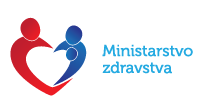 OBRAZAC 1Poziv na dostavu projektnih prijedloga UP.02.2.1.04Promocija zdravlja i prevencija bolesti – Faza 1Izjava prijavitelja o istinitosti podataka, izbjegavanju dvostrukog financiranja i ispunjavanju preduvjeta za sudjelovanje u postupku dodjele bespovratnih sredstavaiIzjava o partnerstvu	(Obrazac ispunite, potpišite, ovjerite pečatom i priložite prijavi) Naziv projekta: _________________________________________________________________ (unosi se naziv projekta jednak nazivu projekta navedenom u Prijavnom obrascu A)Broj komponente: ____________________________________________________ (unosi se broj odabrane komponente u sklopu koje prijavitelj podnosi prijavu sukladno točki 1.4 i točki 2.2 Uputa za prijavitelje)Izjava prijavitelja o ispunjavanju i prihvaćanju uvjeta natječajaPotpisom i pečatom na ovoj izjavi pod kaznenom i materijalnom odgovornošću prijavitelj izjavljuje sljedeće:prijavitelj je proučio natječajnu dokumentaciju i prihvaća sve uvjete poziva na dostavu projektnih prijedloga;prijavitelj je pravna osoba koja zadovoljava uvjete Poziva na dostavu ponuda i koja je na dan prijave registrirana za obavljanje djelatnosti u Republici Hrvatskoj i ;prijavitelj posjeduje pravni, financijski i operativni kapacitet za provedbu projekta;prijavitelj ima plaćene sve poreze i druga obvezna davanja u skladu s nacionalnim zakonodavstvom dospjele za plaćanje do uključujući zadnjeg dana u mjesecu prije prijave projektnog prijedloga na natječaj;prijavitelj nije u predstečajnom ili stečajnom postupku, postupku gašenja, postupku prisilne naplate ili u postupku likvidacije;prijavitelj nije prekršio odredbe o namjenskom korištenju sredstava iz Europskog socijalnog fonda i drugih javnih sredstava;za prijavljeni projektni prijedlog prijavitelju nisu već dodijeljena sredstva iz drugih javnih izvora (nacionalnih ili EU) te se prijavitelj obvezuje da projektne aktivnosti iz projekta neće biti dvostruko financirane;prijavitelj ili osoba ovlaštena po zakonu za zastupanje prijavitelja nije pravomoćno osuđena za bilo koje od sljedećih kaznenih djela: •	prijevara, davanje i primanje mita, zloporaba u postupku javne nabave, utaja poreza ili carine, subvencijska prijevara, pranje novca, zloporaba položaja i ovlasti, nezakonito pogodovanje,•	udruživanje za počinjenje kaznenih djela, zloporaba obavljanja dužnosti državne vlasti, protuzakonito posredovanje;prijavitelj nije dostavio lažne podatke pri predočavanju dokaza o okolnostima sukladno gore navedenim točkama, niti pružio bilo koje druge lažne informacije tijelima nadležnim za upravljanje fondovima Europske unije u Republici Hrvatskoj;prijavitelj nije u sukobu interesa;prijavitelj nije pokušao pribaviti povjerljive informacije ili utjecati na odbor za odabir projekata ili tijela nadležna za upravljanje fondovima Europske unije u Republici Hrvatskoj tijekom ovog ili prijašnjih poziva na dostavu projektnih prijedloga;prijavitelj je suglasan da će u slučaju zahtjeva od nadležnog tijela, dostaviti tražena dodatna pojašnjenja i/ili dokumentaciju vezane uz provjeru prijave;prijavitelj je suglasan s javnom objavom podataka o projektu koji su od javnoga značenja;prijavitelj je suglasan da su svi podaci koje je naveo u projektnoj prijavi istiniti  i odgovaraju stanju na dan prijave na poziv na dostavu projektnih prijedloga;podaci iz projektne prijave mogu se obrađivati i pohranjivati u informacijskom sustavu korištenja strukturne pomoći Europske unije;prijavitelj će pratiti podatke o sudionicima u operaciji u skladu s raščlambom iz Priloga I. Uredbe Komisije (EU) br. 1304/2013 i Priloga II. Uredbe Komisije (EU) br. 1304/2013, gdje je primjenjivo;projekt u trenutku podnošenja projektnog prijedloga nije fizički niti financijski završen;   ukoliko se naknadno izmijenila situacija prijavitelja u odnosu na jednu ili više  točaka navedenih u ovoj Izjavi, prijavitelj će o tome odmah obavijestiti Posredničko tijelo razine 2.II. Izjava o partnerstvuPotpisom i pečatom na ovoj izjavi pod kaznenom i materijalnom odgovornošću  prijavitelj na projektu izjavljuje sljedeće:prijavitelj potpisuje ugovor o dodjeli bespovratnih sredstava u ime partnerstva;u slučaju odabira projektnog prijedloga za financiranje prijavitelj će aktivno sudjelovati u provedbi projekta;prijavitelj je odgovoran za provedbu projekta i obvezuje se da će ga provoditi u skladu sa svim važećim propisima;prijavitelj će uz pomoć partnera koordinirati odnosno organizirati provedbu projekta i izvještavati o provedbi;prijavitelj će poštovati načela dobrog partnerstva;Naziv prijavitelja: ____________________________________________Ime i prezime ovlaštene osobe: 					Datum i mjesto:____________________Potpis i pečat: 